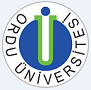 İLAHİYAT FAKÜLTESİİŞE BAŞLAMADA YAPILACAK GEREKLİ İŞ AKIŞ ŞEMASI